Oddział przedszkolny – grupa 0”a” – „Żabki”Wychowawca – Elżbieta SikoraZadanie 1 „Pada deszczyk”- zabawa paluszkowa.Dzieci powtarzają za nauczycielem rymowankę i próbują zilustrować ją, wykonując  odpowiednie ruchy, naśladując nauczyciela. Dzieci: Deszczyk pada, deszczyk pada,                 stukają palcami o dywan,parasolka się rozkłada.                             tworzą parasolkę z palca wskazującego i dłoni,Chmurki małe się spotkały                        kreślą w powietrzu kształty chmur,i cichutko rozmawiały.                              dłonie naśladują rozmowę,    Deszczyk pada, mały, wielki,                    naśladują palcami padający deszcz,W kałuże zamienia kropelki.                     Uderzają całymi dłoniami o dywan.Zadanie 2Działania praktyczne: Książka harmonijkowa:Do jej wykonania potrzebujemy:blok techniczny A3kolorowy kartonpapierową taśmę klejącąnożyczkiklej lub taśma klejąca dwustronnaKartkę z bloku składamy wzdłuż i przecinamy, następnie składamy na pół i znów na pół, rozkładamy i sklejamy obie części taśmą papierową. Na pierwszej i ostatniej stronie przyklejamy kolorowy karton tworząc okładkę. I zabieramy się do zapełniania stron.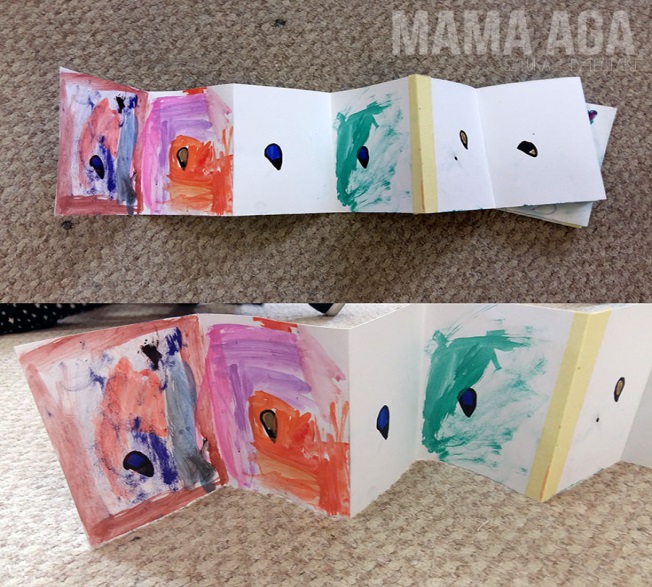 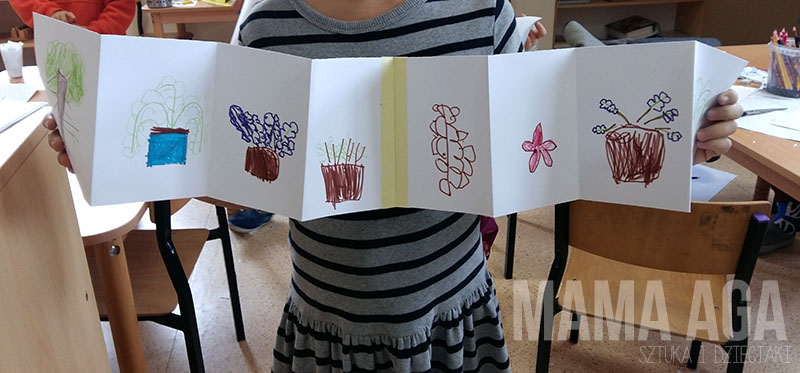 https://mamaaga.wordpress.com/2016/10/24/jak-zrobic-z-dzieckiem-ksiazke-artystyczna/ - źródło Zadanie 3Zabawa „Taniec słońca” – ćwiczenie rozciągające. Dzieci przyjmują pozycję kuczną, głowy mają schowane. Powoli podnoszą się, rozprostowują ręce, nogi, tułów, wyciągają ramiona w górę, przechodzą kilka kroków i znów wracają do pozycji kucznej. Ćwiczenie powtarzają kilka razy. Zadanie 4 Zabawa „Rytm i słowa” – dzielenie wyrazów na sylaby.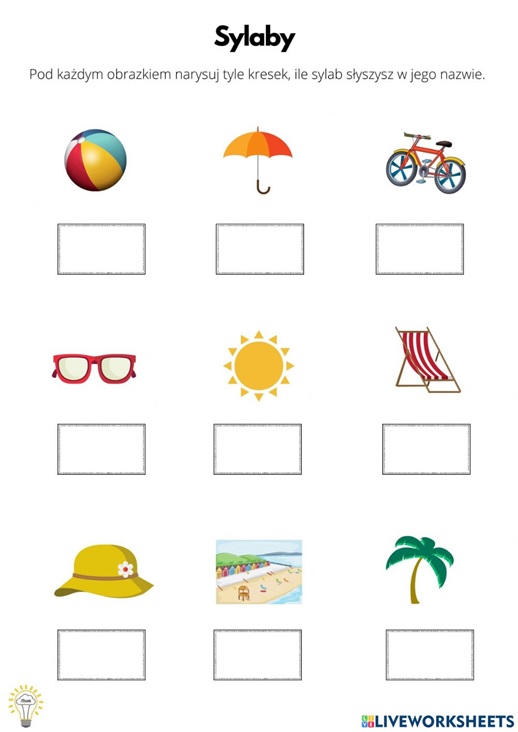 Zadanie 5 Podział wyrazów na sylaby. Głoska [s].https://wordwall.net/pl/resource/7232502/logopedia/podzia%c5%82-wyraz%c3%b3w-na-sylaby-g%c5%82oska-sZadanie 6 Zabawa z gazetą 
Słychać muzykę klasyczną dzieci wykonują polecenia 
- spacerują z gazetami, wachlując się- wieje lekki wiatr
- zwijają gazety i uderzają o podłogę - wieje mocny wiatr
- rozkładają gazety na podłodze uderzają palcami ? pada deszcz
- rozrywają gazetę - jest burza
- zbierają kawałki robią z nich kule - przyroda się uspokaja
- rzucają kule do kosza - powoli nadchodzi zima.Religia 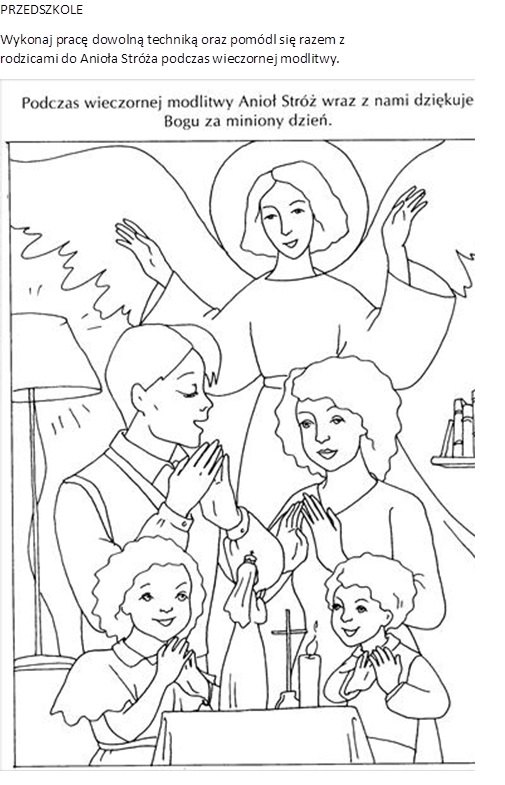 